Galilée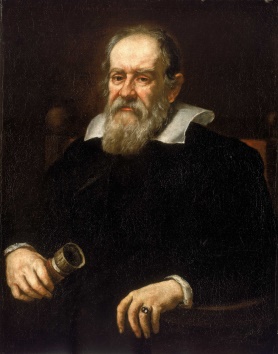 Nom au complet : Galileo GalileiPériode de temps : 1564 à 1992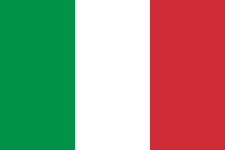 Nationalité : Italie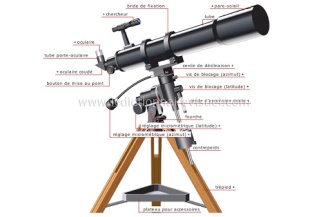 Améliore objet : lunette astronomique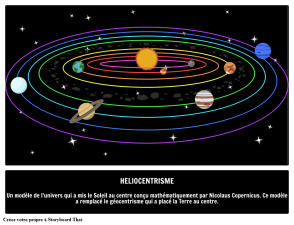 Confirme la théorie : HéliocentrismeCeux qui étaient contre son idée : l’église (géocentrisme)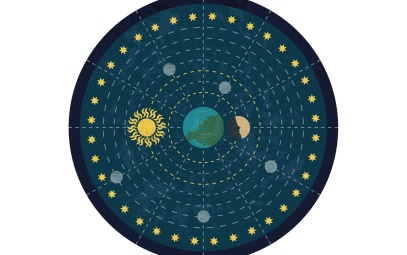 Anecdote : Galilée est devenue aveuglePreuves : lune                 Soleil                 Jupiter